ZWIĄZEK POLEK W AMERYCEDISTRICT VIIorazPOLSKO-AMERYKAŃSKIE CENTRUM KULTURY IM.  JANA PAWŁA IIZapraszają  na  interesujące spotkanie z neurologiem Dr. Markiem Buczkiem, M.D., Ph.D.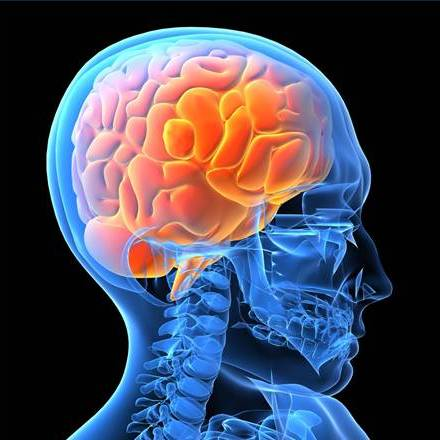 “Udar Mózgu”Poswięcone, przyczynom, profilaktyce i leczeniu udarów mózgu (stroke)Spotkanie odbędzie się w niedzielę 1 kwietnia 2012 o godz 3.00 po południu w budynku POLSKO-AMERYKAŃSKIEGO CENTRUM  KULTURY przy ulicy 6501 Lansing AveSerdecznie zapraszamy !